First Name of Application CV No 1645284Whatsapp Mobile: +971504753686 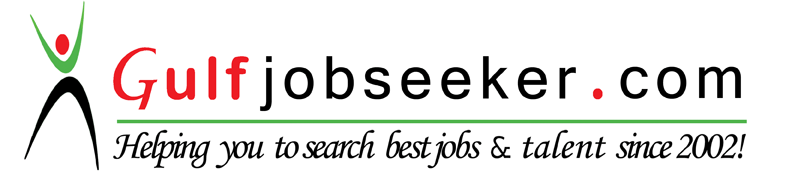 To get contact details of this candidate Purchase our CV Database Access on this link.http://www.gulfjobseeker.com/employer/services/buycvdatabase.php Objective:   To obtain a  career  that would benefit from  my strong organizational skills, excellent interpersonal skills and Customer Service Experience. As well as expertise from an organization that would encourage growth of my professional and personal well-being.	WORK EXPERIENCES	March 2014 – March 23, 2016Chat Support Representative	Teletech Management Inc.Cybergate 3 Pioneer St. Boni Ave. Mandaluyong CiyDuties and Responsibilities:Provide basic troubleshooting steps on technical issuesRespond to customer’s inquiries in timely manner and ensure to provide first chat resolution in every chat.April 2011 – March 25, 2016Technical Support Representative/Call Centre Agent	Aegis People SupportAPS Center Ayala Ave. Makati CityDuties and Responsibilities:Respond to customer inquiries on technical issuesResolve and troubleshoot simple or complex customer issuesEnsure Compliance with the Company policies and procedures along with the timely delivery of Solutions to the clients.June 10, 2010 – April 8, 2011Manila Housekeeping Pavilion / Waterfront Hotels and CasinosU.N Avenue ManilaDuties and Responsibilities:	Deliver excellent customer service, at all timesService all bedrooms and corridors, in line with company policyMaintain high standards of cleanliness and presentation in all back-of-house areas and customer areasJune. 2008 – Mar. 2010	Customer Service Representative		Smart Communications IncProgress 1 Bldg. East Ave. Quezon City Duties and Responsibilities:Provide customers with product and service information. Provide information that helps customers to make purchasing decisionsCoordinate with the customers on phone related problems by doing basic troubleshooting.Act as gatekeepers who make sure that complaints are valid before accepting customer returns.Responsible for responding to customer inquiries and making sure that any problems they are experiencing are resolvedSept. 2006 – Feb. 2008Customer Service Representative		Infocom Technologies - PLDTCiti Motors Bldg. Pasong Tamo Ext. Makati CityDuties and Responsibilities:Providing accurate information for customer’s general queries.Assisting customers with their billing questions regarding the account.Research misapplied payments and create necessary billing adjustment.Process customer’s request for other service activation.Coordinate request for re-printing of Statement of Account.Try to fix problems or suggest solutions.Oct. 2003 – Nov. 2004EncoderGlobe TelecomGlobe Pioneer, Boni Ave. Mandaluyong CityDuties and Responsibilities:Validates and handles the encoding process and completeness of data. (Receiving Report, Job Order Form and Retail Store Application Form )Dec. 2003 – Feb. 2004	OJT		Philippine Post Office.	Liwasang Bonifacio, ManilaTrainings:Workshop on Integrated Hotel, Restaurant and Passenger Ship OperationsGLS Training CenterG/F Midland Plaza Ermita ManilaJune 5, 2010Skills Willingness to work a variety of day/night and weekend shifts. Able to read, write and speak English. An energetic personality. Excellent people skills. Computer LiterateEDUCATIONAL ATTAINMENTHigh School:		1996 – 2000		Florentino Torres High school						Juan Luna St, Gagalangin Tdo Mla.College:		2002 – 2006 		STI College – Recto						Doña Faustina Bldg C.M. Recto, Mla						Bachelor of Science in Information Technology